25383.000236/2022-33 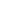 PREGÃO ELETRÔNICO N. 008/2022PERGUNTA“Esclarecimento 19/09/2022 10:48:47 Boa tarde, Sr Pregoeiro No item 3 do pregão 8/2022, pede um rack PAREDE mas lendo o edital vi que pede também pés niveladores que são para rack piso, gostaria de confirmar se esta certo”RESPOSTAResposta 19/09/2022 10:48:47Prezado, Em resposta a vossa solicitação, na qual necessita confirmação acerca do item 3 .... `pés niveladores´, mais uma vez esclarecemos que no subitem 1.3. do TERMO DE REFERÊNCIA, esclarece que 1.3. Os códigos CATMAT/CATSER informados no quadro acima, indicam a maior similaridade com os itens a serem adquiridos, não representando no comprasnet com total exatidão aos descritivos dos itens requeridos. Portanto, os descritivos considerados na realização desta licitação para apresentação da proposta deverão ser os CONSTANTES NESTE TERMO DE REFERÊNCIA. Sendo assim, informamos que para formular sua proposta, deverá fornecer o bem com as características técnicas de requisitos mínimos descritos no subitem 2.1.5. Ademais, informamos ainda que foi inserido no Termo de Referência o subitem 1.5., onde consta no mesmo a informação de que a descrição detalhada dos itens que compõem a solução encontra-se no tópico 2.1., do Termo de Referência, seguido dos seus demais subitens, deste mesmo tópico ( ou seja, demais subitens do subitem 2.1.). Por fim, acrescenta ainda essa pregoeira, que para a elaboração da "Descrição detalhada do objeto ofertado:" pelo fornecedor no site do comprasnet, o mesmo deverá, obrigatoriamente, atentar para todas as informações técnicas detalhadas nos itens e subitens do TERMO DE REFERÊNCIA com relação aos bens, bem como seu fornecimento, prazos, entrega, recebimento e demais outras obrigações. Atenciosamente, Maria Queiroz pregoeira